SOTTOSCRIZIONE A SOSTEGNO DELLA CANDIDATURA A RETTORE DEL POLITECNICO DI BARI PER IL SESSENNIO ACCADEMICO 2019/2025La/Il/I sottoscritta/o/i ____________________________________________________________________________________________________________________________________________________________________________________________________________________________________________________________________________________________________________________________________________________________________________________________________________Nata/o/i __________________________________________ il _______________________________cell. ___________________________________ e-mail _______________________________________DICHIARA/DICHIARANOdi sostenere la presentazione della candidatura del prof. __________________________________________________________________________________a Rettore del Politecnico di Bari per il sessennio accademico 2019/2025.La/Il/I sottoscritta/o/i, in ossequio alla normativa vigente, autorizza l’Amministrazione al trattamento di tutti i dati personali forniti per gli adempimenti connessi alla presente procedura.La/Il/I sottoscritta/o/i autorizza/no il trattamento dei dati personali ai sensi del GDPR 679/2016 "Codice in materia di protezione dei dati personali”.N. B.: è necessario allegare almeno un documento di riconoscimento in corso di validità, ex art. 35 del D.P.R. n. 445/2000.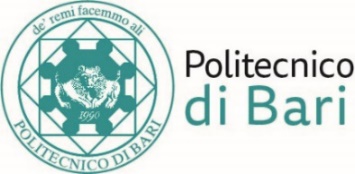 Al Decano dell’AteneoProf. Carmine PappalettereAl Decano dell’AteneoProf. Carmine PappalettereLuogo e data_______________________                          Firma/e ____________________________